от 3 февраля 2020 года										 № 98О внесении изменений в постановление администрации городского округа
 город Шахунья Нижегородской области от 26.02.2019 № 194 «О создании межведомственной комиссии по реализации государственной программы «Оказание содействия добровольному переселению в Нижегородскую область соотечественников, проживающих за рубежом, на 2018-2020 годы» в городском округе город Шахунья Нижегородской области»Администрация городского округа город Шахунья Нижегородской области 
п о с т а н о в л я е т:В постановление администрации городского округа город Шахунья Нижегородской области от 26.02.2019 № 194 «О создании межведомственной комиссии по реализации государственной программы «Оказание содействия добровольному переселению в Нижегородскую область соотечественников, проживающих за рубежом, на 2018-2020 годы» в городском округе город Шахунья Нижегородской области» 
(с изменениями, внесенными постановлением от 28.03.2019 № 320) внести следующие изменения:Ввести в состав межведомственной комиссии по реализации государственной программы «Оказание содействия добровольному переселению в Нижегородскую область соотечественников, проживающих за рубежом, на 2018-2020 годы» в городском округе город Шахунья Нижегородской области:Цветкову А.Н. - главный специалист Государственного казенного учреждения «Центр занятости населения города Шахуньи» (по согласованию).1.2. Вывести из состава комиссии – Горбачева С.Н.2. Настоящее постановление вступает в силу со дня его официального опубликования.     3. Начальнику общего отдела администрации городского округа город Шахунья обеспечить размещение данного постановления на официальном сайте администрации городского округа город Шахунья Нижегородской области.  4. Контроль за исполнением настоящего постановления оставляю за собой.Глава местного самоуправлениягородского округа город Шахунья						          Р.В.Кошелев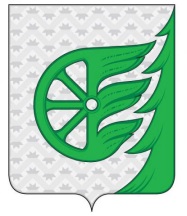 Администрация городского округа город ШахуньяНижегородской областиП О С Т А Н О В Л Е Н И Е